                Protokół z osiedlowego  Zebrania Mieszkańców które odbyło się w poniedziałek 7 września 2020r. ok. godz. 20.00 na terenie sali głównej Centrum Kultury i Biblioteki Publicznej ul. Szkolna 16  Zebranie Mieszkańców miało miejsce po Zebraniu Wyborczym, powołanym decyzją Rady Gminy z 09.07 br. i rozporządzeniem Wójta w sprawie przeprowadzenia wyborów uzupełniających do zarządu osiedla, na którym dokonano wyborów nowego składu zarządu; od 07.09.2020 skład jego przedstawia się następująco: Zarząd Osiedla Grzybowegokadencja lata 2019-2024Jarosław Dudkiewicz  - przewodniczący		Członkowie Zarządu:1/ Renata Ramos2/ Maria Wosicka – Bura3/ Anita Szymańska4/ Tomasz Bratkowski5/ Jakub Brodowiak6/ Andrzej Wielgosz7/ Maciej Młodziejowski8/ Dariusz RybkaW ramach zebrania wyborczego Wójt Buliński przekazał garść informacji nt. bieżących kwestii osiedla:- sprawa przebudowy ulicy Sosnowej, oraz propozycja rozwiązania problemu zalewania posesji ul.  Sosnowej i Muchomorowej w czasie ulewnych opadów;- dalsze prace nad zmianą organizacji ruchu na osiedlu – spodziewane zmniejszenie tego ruchu po ukończeniu remontu ul. Obornickiej; padło pytanie o badania hałasu na ulicach;- zgłoszone wielokrotnie problem z niedozwolonymi przejazdami TIR-ów przez osiedle, będą dodatkowe patrole policji;- omówiono sprawę monitoringu osiedlowego - brak działań spółki GCI i wobec decyzji RG , jest wybierany przetargiem nowy wykonawca, zmiany w monitoringu i jego rozbudowa, będzie w kolejnym roku;- prace przy dojściu do przystanku kolejki metropolitarnej, budowy parkingu i łąki kwietnej w tym miejscu a także tzw. roweru miejskiego IV generacji bez dokowania; - informacja o pracach nad przejściem i przejazdem na torowisku w ciągu ul. Wałeckiej;- padło pytanie interwencyjne o lampy sodowe na ul. Ptasi Zaułek (zbyt ingerujące ostrym światłem);- są kolejne przetargi na wymianę oświetlenia ulicznego na ledowe, ale działania na osiedlu nie są jeszcze znaneINFORMACJAZe względu na stan epidemii COVID-19 w sali widowiskowej CKiBP mogło przebywać jednocześnie nie więcej niż 150 osób.Minimalna liczba osób uprawnionych do głosowania wyborczego, które muszą uczestniczyć w osiedlowym zebraniu wyborczym dla jego ważności to    ( quorum) wynosi 35 osób. Dla zwyczajnego Zebrania Mieszkańców quorum wynosi 25 osób wg. statutu     									Zebranie Osiedlowe Mieszkańców  Osiedla Grzybowego (na podst. rozdz.4 par. 12 Statutu Osiedla – uchwała nr XXV/211/2008 z 25.09.2008 z późniejszymi zmianami) poniedziałek  07 września 2020 ok. godz. 20.00 Wybór przewodniczącego zebrania – wybrano Przewodniczącego zarządu, wobec braku innych kandydaturStwierdzenie prawomocności, lista obecności obejmuje 49 osóbPrzedstawienie stanu realizacji zadań lokalnych (ZL) za 2020 r. - wg. uchwały nr 16/2020 z 09.09.2019  - J.D.- realizację Zadań Lokalnych w 2020 roku, realizacja w stosunku do podjętej uchwały ZM nr 16/2019:Zebranie Osiedlowe Mieszkańców Osiedla Grzybowego z dnia 09.09.2019r.(lista obecności obejmowała 39 mieszkańców)
1/ Działalność społeczna integrująca mieszkańców (w tym Festyn Rodzinny, Turniej piłkarski, osiedlowa Wigilia Bożego Narodzenia, impreza Sprzątania osiedla i Lasku, dofinansowywanie kółek zainteresowań na terenie świetlicy) – ok. 25 000 zł ; - kwota została zmniejszona przez Wójta do 10 tyś zł; wykorzystane ok. 80 % w tym decyzja o wsparciu szycia maseczek do szpitali2/ Zagospodarowanie polany przy ul. Nektarowej/ Muchomorowej; w ramach umowy najmu terenu i przeznaczenia na działalność statutową – kwota szacowana – ok. 20 000 zł – I - wszy etap; -  konkurs na projekt zagospodarowania rozstrzygnięcie do 30.09 br. z pulą nagród 3 tyś zł3/ Organizacja tzw. kina letniego w okresie wakacyjnym – ok. 5 000 zł; - temat nadmiarowy w budżecie (źle zapisane w uchwale) – środki pozyskane  w ramach integracji, odbyło się4/ Pojemniki - kosze na śmieci zwykłe – dodatkowe miejsca przede wszystkim w nowszej części osiedla pomiędzy Jaskółczą a Złotnicką – ok. 3000 zł; - temat zrealizowany;5/ Przygotowanie profesjonalnego planu dodatkowych zadrzewień i nasadzeń na terenie osiedla – ok. 3000 zł; realizowane - w trakcie;6/ Dofinansowanie spotkań piłkarskich seniorów, mieszkańców na terenie Sali GOS – ok. 2 000 zł; - zawieszone ewent. do nowego sezonu;
7/ Odnowienie i nowe propozycje w parku zabawek na terenie placu zabaw przy boisku na ul. Sosnowej – ok. 5000 zł; zrealizowano w postaci projektu; dalsze działania udało się pozyskać z budżetu centralnego (ok. 65 tyś zł) kontynuacja prac;8/ Koszty współorganizacji imprez klubu „Dębowego Liścia” dla mieszkańców osiedla wraz z filią koła gospodyń wiejskich ze Złotnik – ok. 2000 zł; zrealizowane w niecałe 50 %; brak kontaktu operacyjnego wobec braku relacji z dotychczasowym p-lem, byłym członkiem zarządu; 9/ Zakup dodatkowego wyposażenia do świetlicy w postaci składanych krzesełek – 10 sztuk – ok. 2000 zł; zrealizowane;10/ Niezrealizowane Zadania Lokalne na rok bieżący (2019), których realizacja nie zostanie wykonana w tym roku. – środki do uchwały uzupełniającej na ZL2020 (ok. 23 tyś zł)11/ Przyśpieszenie realizacji Zadania Lokalnego z poprzedniego budżetu (2017r.) w postaci uzupełnienia osiedlowego monitoringu o zainstalowanie kamer na placu zabaw i boisku sportowym oraz na ulicy Nektarowej (4 kamery z montażem) – koszt zatwierdzony 40 000 zł.; brak decyzji UGKwestia rozdysponowania pozostałych środków z poprzedniego roku budżetowego na zadania w 2020 r.  – propozycja podjęcia uchwały ZM (nr 17/2020). – środki pozostałe Przedstawiono i omówiono Uchwała nr 17/2020   (projekt)Zebrania Osiedlowego Mieszkańców Osiedla Grzybowego z dnia 07.09.2020r.(zgodnie z listą obecności – 49 osób)Na podstawie par. 5 pkt. 3 Uchwały nr XXXV/340/13 z dnia 23.05.2013r. oraz Uchwały nr VII/72/15 z dnia 28.05.2015r. Rady Gminy Suchy Las w sprawie Programu pobudzania aktywności obywatelskiej ze zmianami, Zebranie Osiedlowe Mieszkańców przyjmuje uchwałę w zakresie  uzupełnienia Zadania Lokalnego na 2020 rok z pozostałych środków z roku 2019.  Zgodnie z pismem skarbnik Gminy z dnia 09.01.2020 r. w sprawie kwoty niewykorzystanej na realizację zadań lokalnych w roku budżetowym 2019 w wysokości 23 739,79 zł, Zebranie Osiedlowe Mieszkańców uchwala następujące przeznaczenie niniejszych środków do wykorzystania w roku 2020:Na podstawie pozytywnej ustnej opinii Wójta  nt. poszczególnych propozycji, Zebranie Mieszkańców uchwaliło następujące dodatkowe zadania do realizacji w roku 2020:1/ Działalność społeczna integrująca mieszkańców (w tym osiedlowa Wigilia Bożego Narodzenia, plenerowe spotkania mieszkańców typu fitness, joga, impreza terenowa dla dzieci i młodzieży) – ok. 5 260 zł ;2/ Materiały promujące Jubileusz 25- lecia Osiedla Grzybowego  – ok. 8 739,79 zł3/ Nowa zabawka w parku zabawek na terenie placu zabaw przy boisku na ul. Sosnowej zgodnie z przyjętym projektem – ok. 9740 zł;								Łącznie  23 739,79 zł Przewodniczący zaproponował głosowanie nad całością uchwały.-  w głosowaniu wzięło udział 31 mieszkańców; za jej podjęciem głosowało 31 osób; nikt nie był przeciw lub wstrzymywał się;Zgłoszone wnioski do budżetu gminy na 2021 rok oraz Zadania Lokalnego na 2021 rok, lista zaakceptowanych przez Wójta zgłoszonych zadań (pismo z 25.08 br.); - podjęcie uchwały ZM (nr 18/2020).   - omówiono pismo opiniujące Wójta z dnia 25.08.2020 w kwestii zgłoszonych zadań jako propozycji do Zadania Lokalnego 2021;- przewodniczący zaproponował po dyskusji następujące przeznaczenie zaopiniowanych środków w ramach Zadania Lokalnego 2021projektZałącznik do UCHWAŁY NR 18/2020ZEBRANIA OSIEDLOWEGO MIESZKAŃCÓW Osiedla Grzybowegoz dn. 07.09.2020 r.W sprawie Uchwalenia Zadań Lokalnych na rok 2021 Na podstawie § 9, pkt 1 Statutu Osiedla Grzybowego nadanego uchwałą nr XXV/211/2008 Rady Gminy Suchy Las z dnia 25 września 2008 r.oraz Uchwały nr VII/72/15 Rady Gminy Suchy Las z dnia 28 maja 2015 r.
w sprawie Programu pobudzania aktywności obywatelskiejZebranie Osiedlowe uchwala (projekt) następujące zadania lokalne na rok 2021: Pojemniki na nakrętki 						                         -     2500   +      Renowacja masztów								            -     3000    - Skrzynie z ziołami na placu grzybowym	                                                                -     8000    -Zakup tasowarki do świetlicy dla klubu brydżowego                                                    -     5000                                     Suma                                                                                             58512         97500 Złotniki, 07.09.2020Uchwała nr 18/2020 (projekt do przegłosowania)Zebrania Osiedlowego Mieszkańców Osiedla Grzybowego z dnia 07.09.2020r.(lista obecności obejmowała 49 mieszkańców)Na podstawie par. 5 pkt. 3 Uchwały nr XXXV/340/13 Rady Gminy Suchy Las z dnia 23.05.2013r. w sprawie Programu pobudzania aktywności obywatelskiej, Zebranie Osiedlowe Mieszkańców przyjmuje uchwałę w zakresie  Zadania Lokalnego na 2021 rok. Na podstawie pozytywnej opinii Wójta  nt. poszczególnych propozycji, Zebranie Mieszkańców uchwaliło następujące zadania do realizacji w roku 2021:1/ Działalność społeczna integrująca mieszkańców (w tym Festyn Rodzinny, osiedlowa Wigilia Bożego Narodzenia, impreza Sprzątania osiedla i lasku, dofinansowywanie kółek zainteresowań na terenie świetlicy) – ok. 18 000 zł ;2/ Domki dla jerzyków lub jaskółek – maks. 20 szt. zakup i montaże –  ok. 2 000 zł;3/ Środki na nasadzenia zadrzewień, projekt – ok. 10 000 zł;4/ Doposażenie placu zabaw w nową zabawkę na podstawie projektu modernizacji placu z 2020 – ok. 24 000 zł; 5/ Współorganizacja imprez klubu „Dębowego Liścia” – ok. 1000 zł;6/ Dofinansowanie urządzenia „elektroniczne ucho” dla Szkoły Podstawowej nr 1 – ok. 1 000 zł;7/ Przygotowanie zdjęć prezentujących historie osiedla – ok. 2512 zł;	Ponadto Zebranie Mieszkańców potwierdza chęć kontynuowania niezrealizowanych dotąd zadań z Zadania Lokalnego z poprzedniego budżetu (2017r.)  w postaci uzupełnienia osiedlowego monitoringu o zainstalowanie kamer na placu zabaw i boisku sportowym oraz na ulicy Nektarowej (4 kamery z montażem) – koszt zatwierdzony 40 000 zł; a także zadania niezrealizowane w roku bieżącym z ZL 2020 (m.in. zagospodarowanie polany pod lasem – z kosztem 20 000 zł).Zgodnie z decyzją zebranych, przeprowadzono głosowanie nad całością uchwały:- w głosowaniu wzięło udział 31 osób, a za jej podjęciem głosowało 31 osób; przeciw lub wstrzymało się 0 osób.Powołanie przez ZM komitetu organizacji obchodów jubileuszu 25 lecia Osiedla; planowane działania. – podjęcie uchwały ZM (nr 19/2020);  LOGO 25 lecia OSIEDLA- przewodniczący zaprezentował premierowo powstałe logo jubileuszu wraz z jego genezą powstania autorstwa Pawła Młodkowskiego.	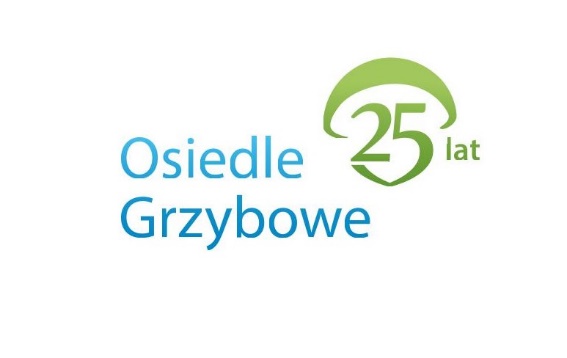 (autor: Paweł Młodkowski)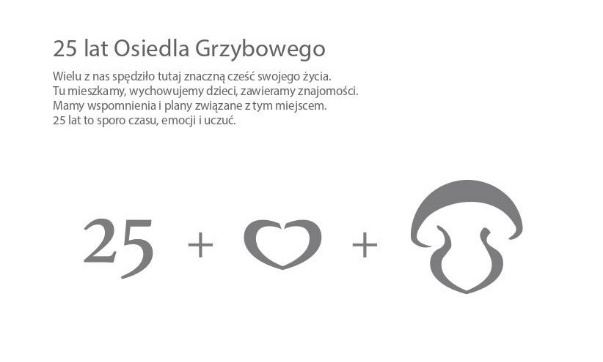 - przewodniczący zaproponował głosowanie nad przedstawioną propozycją uchwały powołującej KomitetKomitet organizacji obchodów Jubileuszu 25 lecia Osiedla Grzybowego kadencja 2015-2019  (projekt uchwały nr 19/2020)Na podstawie § 5 pkt 2 Statutu Osiedla Grzybowego ( Uchwała nr XXV/ 211/ 2008 Rady Gminy Suchy Las z dnia 25 września 2008 roku z późniejszymi zmianami w sprawie uchwalenia statutu Osiedla Grzybowego) Zebranie Osiedlowe Mieszkańców, powołuje Komitet ds. obchodów jubileuszu 25 lecia osiedla przy Zarządzie Osiedla  Grzybowego w nast. składzie:Iwona KoźlickaMaciej MłodziejowskiArtur DomagałaMichał CzerniewiczTomasz BratkowskiAndrzej RakowskiJarosław DudkiewiczOsoby wspierające komitet: - Anna Ankiewicz (przewodnicząca Rady Gminy),  - Sylwia Szenk (przewodnicząca zarządu osiedla Suchy Las), - Andrzej Ogórkiewicz (dyr. CKiBP).- referat promocji Urzędu Gminy.Honorowy Przewodniczący: Grzegorz Wojtera – Wójt Gminy Suchy LasCele Komitetu:- przygotowanie materiałów promujących jubileusz 25 lecia Osiedla Grzybowego: kalendarz, folder, wystawa; banery; promowanie lokalnych firm i przedsiębiorców;- zbieranie funduszy na imprezy i ich organizacja takich jak: geocatching osiedlowy dla młodzieży, rodzinne nasadzenia ekologiczne, turniej brydżowy, szachowy, festyn osiedlowy z nagrodami na boisku, impreza/ koncert jesienny w CKiBP lub na boisku z wyróżnieniem społeczników 25 lecia, wystawa promująca rozwój osiedla i jego mieszkańców (działalność firmowa) oraz dobrosąsiedzka – przy CKiBP oraz na osiedlu „po płotach”, imprezy dla dzieci i młodzieży; W głosowaniu wzięło udział 24 osoby za uchwałą głosowało 24 osoby nikt się nie wstrzymał lub był przeciw;- przypomnienie apelu o nadsyłanie zdjęć archiwalnych oraz zgłoszenia chętnych udziału w reklamie firmy w materiałach promujących Informacje przewodniczącego Zarządu ze stanu bieżących spraw:- omówiono: zrealizowane sprawy na osiedlu od ostatniego ZM (09.09.2019) wraz z ZL2020 w tym: działania integracyjne :Dzień Dziecka, pomoc w okresie pandemii, wsparcie szycia maseczek, zbiórki żywności i śr. droger. chem.; wybory, czerwone serduszko do zbiórki nakrętek , akcja sprzątania lasu, działania prozdrowotne typu joga, fitness, kino plenerowe, impreza  dla dzieci  ATRAKCJE na WAKACJE, - plac zabaw przy boisku modernizacja; pomysł, konsultacje , projekt, nowe zabawki w tym i przyszłym roku; - informacja firmy ORANGE w sprawie okablowania światłowodem osiedla i ewentualnych kolejnych działaniach firmy w przyszłym roku; w miesiącu grudniu nastąpi spotkanie i rozmowa z zarządem, reprezentującym listę ok. 40 chętnych mieszkańców do dalszych podłączeń do sieci;- kwestia dot. wykorzystania świetlicy w okresie pandemicznym; apel o spotkanie liderów grup działających z opiekunem świetlicy; wyznaczenie p-la klubu „Dębowego Liścia” na razie bez możliwości formalnego działania, joga w świetlicy?, fitness w świetlicy?, koło brydżowe? , szachy ? działania porządkujące sprzęt nagłośnienie + tablica przed wejściem,- ewentualne planowane terminy imprez i spotkań z uwzględnieniem okresu restrykcji epidemicznych (impreza plenerowa dla dzieci – Blaszany Bębenek, szkolenie z I-pomocy, wigilia osiedlowa, prezentacja kalendarza na 2021 rok)- sprawy i kwestie Urzędu i Wójta omówiono pod koniec zebrania wyborczego (wójt Buliński); - remont nawierzchni ulic – obecny remont ul. Sosnowej i problem zalewania posesji przy Muchomorowej i Sosnowej;  dodatkowe zapewnienie, że zarząd osiedla sprawą będzie się też zajmował od strony technicznej – planowane spotkanie z referatem komunalnym;- Radna Koźlicka opowiedziała o staraniach w sprawie budowy ścieżki rowerowej przez teren osiedla (ok. 250 tyś zł), kwestii ustawienia ławek i koszy w rejonie lasku oraz możliwości ustawienia nowych masztów do flag na placu grzybowym, jako elementu integrującego w okresie jubileuszu 25 lecia osiedla;- sprawa uspokojenia ruchu i zmian w organizacji ruchu TIR-ów na ul. Muchomorowej; podano konkretne przykłady łamania przepisów- zwrócono uwagę, że ZGK dokona jesiennych docinek zieleni zasłaniającej  - działania z ZGK będą jednoznaczne, jeśli mieszkańcy nie zrobią sami swoich docinek na terenach publicznych – apel o uporządkowanie swoich nasadzeń przez mieszkańców samodzielnie;- konsultacje planu zagospodarowania obszaru pomiędzy Łagiewnicką a Złotnicką w Złotnikach; ogłoszenie o konsultacjach w dniu 28.09 br. zgłoszenia chętnych do udziału do przewodniczącego zarządu do  11.09;- sprawa polany pod lasem; rozstrzygnięcie konkursu z 22.01 br. do 30.09 (nowy zarząd + przedst. referatu komunalnego); dalsze plany z ZL 2020 w roku 2021, pomysły aktywizujące lokalną młodzieżWolne głosy i wnioski.- mieszkanka zgłosiła dodatkowo prośbę o analizę wykonania chodnika na Pieczarkowej tak jak na Rydzowej w formie kontynuacji ciągu pieszego- pytano o zakresy oferowanych usług firmy ORANGE – i dalsze ich prace;- padły pytania o  pomysły na działania seniorów w obrębie świetlicy lub w kwestii wykorzystania środków osiedlowych dla tej grupy; decyzje należą do Ośrodka Pomocy Społecznej, a inicjatywy zewnętrzne wobec seniorów, nie powinny wykraczać poza indywidualne działania pojedynczych osób; w relacjach z zarządem formalne kontakty klubu „Dębowego Liścia” reprezentuje p. koordynator z OPS; przewodniczący zaapelował o wytypowanie osoby do bieżących kontaktów i zaproponował to p. Krystynie Chęcińskiej.Zakończenie zebrania. – zebranie zakończono o 22.10Przewodniczący zaprosił jeszcze do zapisania się do:- newslettera osiedlowego http://osiedlegrzybowe.zlotniki.com/newsletter-2/- na osiedlową stronę fb-ookowąhttps://www.facebook.com/OsiedleGrzyboweSuchyLas/Protokółował Jarosław Dudkiewicz, przewodniczący zarządu07.09.2020Lp. Wydatki inwestycyjneNagrody konkursoweZakup materiałów i wyposażeniaZakup środków żywnościZakup usług pozostałychZakup usług pozostałychRazemwniosekDecyzja WójtaParagraf605041904210422043001.Działalność integracyjna (Festyn, sprzątanie lasu i osiedla, osiedlowa wigilia, dofinansowanie kółek zainteresowania, inne)2000300040009000180001800025000250002.Domki dla jerzyków lub jaskółek – maks. 20 szt. zakup i zawieszenie 200020002000800020003.Środki na nasadzenia zadrzewień wg. projektu – kolejne rejony 10000100001000010000100004.Doposażenie placu zabaw w nową zabawkę na podstawie projektu modernizacji 24000240002400024000240005.Współorganizacja imprez klubu „Dębowego Liścia” 100010001000100010006.Dofinansowanie urządzenia „elektroniczne ucho” dla SP1100010001000100010007.Przygotowanie zdjęć prezentujących historię osiedla2512251225121000010000